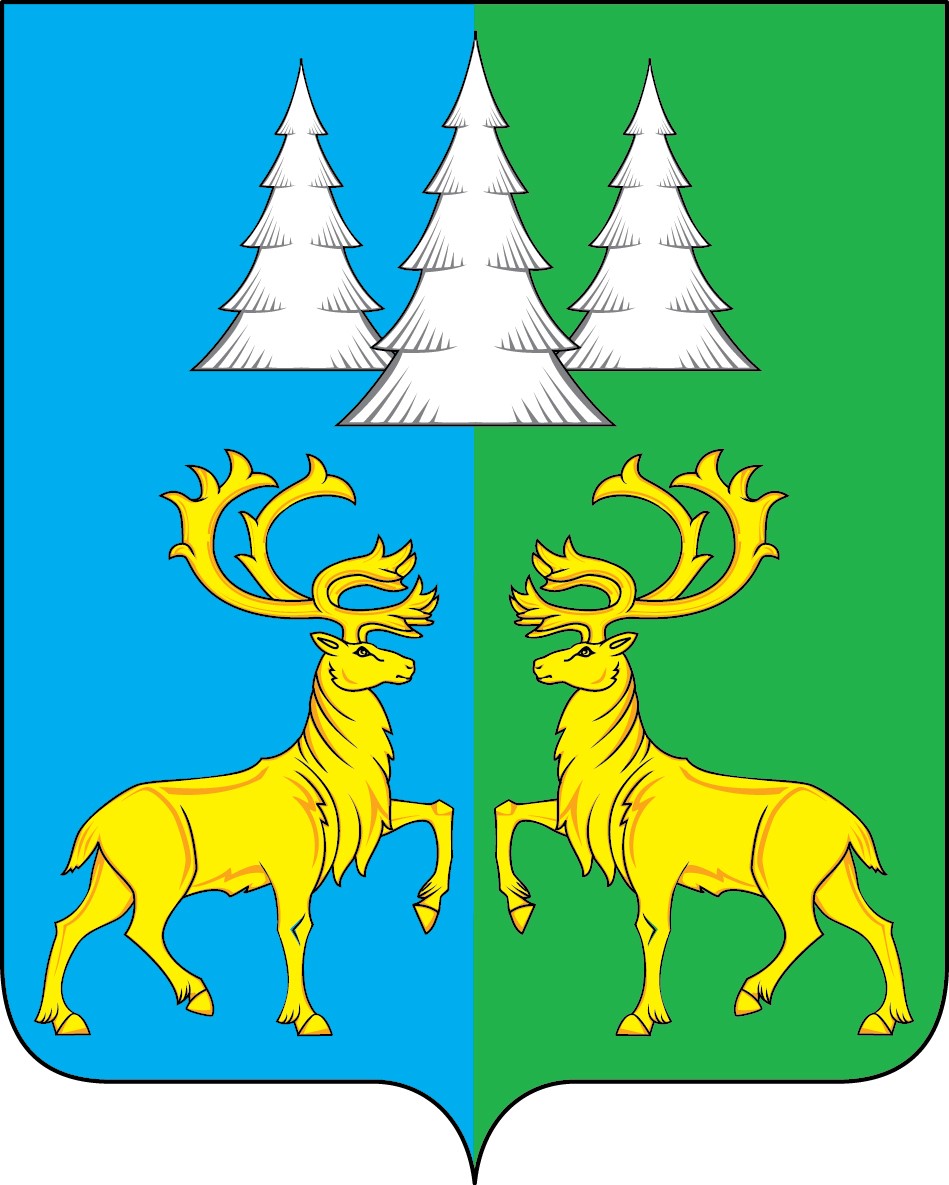 Ханты - Мансийский автономный округ – ЮграСоветский районАДМИНИСТРАЦИЯГОРОДСКОГО ПОСЕЛЕНИЯ КОММУНИСТИЧЕСКИЙПОСТАНОВЛЕНИЕ   « 27 »  февраля 2024 г.                	   	      	                                            № 36О мерах по предупреждению пожаровна территории городского поселения Коммунистический в пожароопасный период  2024 года        В соответствии с Федеральными законами от 21.12.1994 № 68-ФЗ «О защите населения и территорий от чрезвычайных ситуаций природного и техногенного характера», от 06.10.2003 № 131-ФЗ «Об общих принципах организации местного самоуправления в Российской Федерации», от 21.12.1994 № 69-ФЗ «О пожарной безопасности», Уставом городского поселения Коммунистический, для предупреждения серьезных последствий при пожарах и предотвращения причинения материального ущерба, человеческих жертв на территории городского поселения Коммунистический, постановляю:Утвердить план мероприятий по противопожарной защите городского поселения Коммунистический от пожаров в пожароопасный период 2024 года (приложение). Рекомендовать руководителям предприятий, учреждений и организаций независимо от форм собственности, осуществляющих свою деятельность на территории поселения:2.1 Содействовать в предоставлении техники, пригодной для тушения пожаров, перевозки воды, перемещения и выемки грунта (бульдозеры), перевозки тяжелой и специальной техники (трейлеры) в пожароопасный период 2024 года.2.2 Разработать графики дежурств работников на пожароопасный период 2024 года.Опубликовать настоящее постановление в Бюллетене «Вестник» и разместить на официальном сайте органов местного самоуправления городского поселения Коммунистический.Контроль за исполнением настоящего постановления оставляю за собой. Глава городского                                                                                       Л.А. Вилочевапоселения Коммунистический            Приложение  к постановлениюАдминистрации городского поселенияКоммунистический от 27.02.2024  № 36 План мероприятий по противопожарной защите  городского поселения  Коммунистический от пожаров в пожароопасный период 2024 года№ п/пНаименование мероприятия Срок исполнения Исполнители 12341.Очистить территорию городского поселения от горючих отходов, мусора, тары, опавших листьев, сухой травы. до 15 мая Администрация  городского поселения Коммунистический2.Не допускать использование противопожарных расстояний между зданиями и сооружениями под складирование материалов, стоянку транспорта, новое строительство  постоянноАдминистрация  городского поселения Коммунистический3.Принять меры по предотвращению проникновения посторонних лиц в чердачные и подвальные помещения жилых многоэтажных домов постоянно Управляющая компания (по согласованию), Администрация  городского поселения Коммунистический4.Проводить проверку мест проживания одиноких престарелых граждан, инвалидов, неблагополучных семей, лиц, ведущих антисоциальный образ жизни ежеквартальноАдминистрация  городского поселения Коммунистический, БУ «Советский комплексный центр социального обслуживания населения» (по согласованию),ПЧ п. Коммунистический филиала КУ ХМАО-Югры «Центроспас-Югория» по Советскому району (по согласованию)5.В летний период, в условиях устойчивой сухой, жаркой и ветреной погоды или при получении штормового предупреждения запретить на территории поселения разведения костров, проведения пожароопасных работ на открытом воздухе, топку печей, бань. в течении пожароопасного периодаАдминистрация  городского поселения Коммунистический6.Выполнить работы по очистке (уборке от мусора) противопожарного разрыва, минерализованной полосы вокруг поселения по отдельному плануТерриториальный отдел — Советское лесничество Департамента природных ресурсов и несырьевого сектора экономики ХМАО-Югры (по согласованию)7.Обеспечить распространением среди населения агитационных материалов (листовок, брошюр, информационных материалов),  содержащих информацию о мерах пожарной безопасности в жилье постоянно Администрация  городского поселения Коммунистический8.Размещать на официальном сайте органов местного самоуправления информацию о происшедших пожарах, основные причины их возникновения. в течении пожароопасного сезонаАдминистрация  городского поселения Коммунистический, ПЧ п. Коммунистический филиала КУ ХМАО-Югры «Центроспас-Югория» по Советскому району (по согласованию)9.В пожароопасный период, в случае введения особого противопожарного режима, организовывать дежурство работников организаций, расположенных в поселении в течении пожароопасного сезона Руководители организаций (по согласованию)10.Дороги, проезды и подъезды к зданиям, сооружениям, водоисточникам, используемым для целей пожаротушения, содержать в постоянной готовности для проезда пожарной техники. О закрытии дорог или проездов  для их ремонта или по другим причинам, препятствующим проезду пожарных машин, немедленно сообщать в пожарную охрану. постоянно Администрация  городского поселения Коммунистический11.Провести проверку состояния и работоспособности источников наружного противопожарного водоснабжения до 15 мая Администрация  городского поселения Коммунистический, ПЧ п. Коммунистический филиала КУ ХМАО-Югры «Центроспас-Югория» по Советскому району (по согласованию)12.При строительстве новых зданий, хозяйственных построек обеспечить обоснованные противопожарные разрывы от лесных массивов постоянно Администрация  городского поселения Коммунистический13.В период возникновения высокого (IV-V) класса пожарной опасности принять меры по ограничению посещения населением лесов, прилегающих к населенным пунктам  в течении пожароопасного сезонаАдминистрация  городского поселения Коммунистический, Территориальный отдел — Советское лесничество Департамента природных ресурсов и несырьевого сектора экономики ХМАО-Югры, ОМВД России по Советскому району (по согласованию)14.Информировать население о классе пожарной опасности в лесах, о мерах пожарной безопасности при нахождении в лесув течении пожароопасного сезонаАдминистрация  городского поселения Коммунистический, МБУ «КСК «Романтик»»15.Установить у каждого индивидуального жилого строения ёмкость (бочку) с водой или иметь огнетушителидо 31 маяСобственники жилых помещений(по согласованию)16.Провести тренировку членов ДПО. Оснастить их необходимым пожарно-техническим вооружением, оборудованием.до 31 маяАдминистрация  городского поселения Коммунистический, ПЧ п. Коммунистический филиала КУ ХМАО-Югры «Центроспас-Югория» по Советскому району (по согласованию)